SOLUZIONI DI CONNETTIVITA’ PER DATACENTERLe aziende di colocation di tutto il mondo si affidano ai sistemi di gestione della fibra ad alta densità, commercializzai in Italia da ALHOF e prodotti da HUBER + SUHNER, per collegare gli operatori di Telecomunicazioni ai loro clienti. Il costo ottimizzato per singola porta ad alta densità rende l’azienda leader riconosciuta tra le società di colocation nazionali ed internazionali.I sistemi di gestione dei cavi ad alte prestazioni forniscono ai Datacenter l'affidabilità di cui hanno necessità per mantenere le loro connessioni business-critical. Le soluzioni ad alta densità e l'ingombro ridotto dei cavi migliorano il flusso d'aria in un impianto, funzione vitale per garantire un adeguato funzionamento delle apparecchiature.La flessibilità è fondamentale nel settore delle trasmissioni; siamo fieri di offrire soluzioni personalizzabili che soddisfino le esigenze specifiche dei nostri clienti. Stiamo lavorando con le più importanti aziende di Telecomunicazioni che richiedono la perfetta combinazione tra densità, flessibilità e velocità.Le tecnologie offerte sono utilizzate in tutte le aree di una rete e provvediamo ad equipaggiare in modo ideale le aziende che si spostano verso un'infrastruttura IP convergente. Supportiamo i requisiti della rete legacy e lavoriamo per soddisfare le sempre piu’ performanti esigenze del futuro.In queste appplicazioni si richiede affidabilità e tracciabilità in ogni aspetto della propria attività. I prodotti sono progettati in modo tale da annullare gli errori di installazione ed evitare malfunzionamenti durante la vita della rete. La combinazione di soluzioni in rame, fibra ottica e antenne soddisfa perfettamente le esigenze di connessione in tutte quelle strutture in cui la disponibilità e qualità del segnale è vitale. 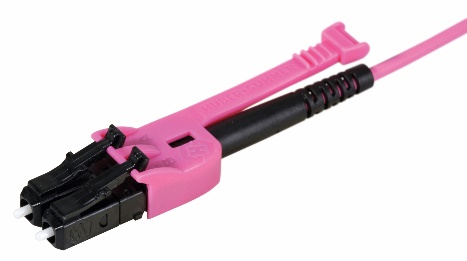 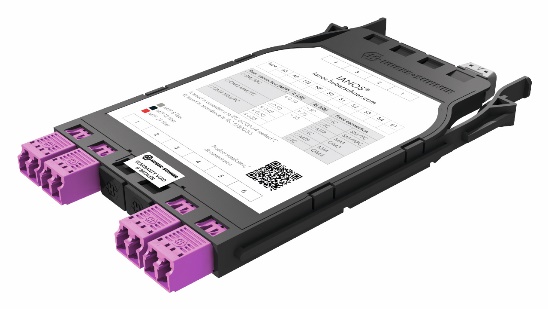 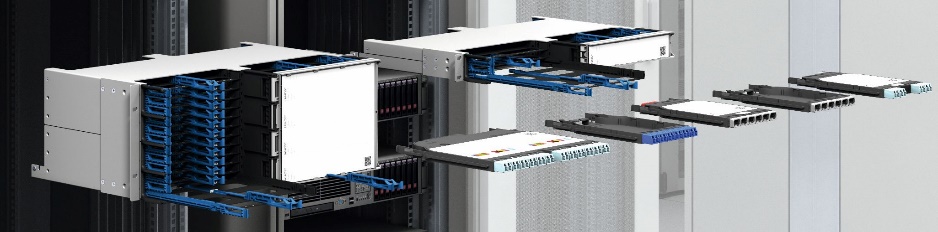 